The Jefferson CountyDistrict Congress of Christian EducationScholarship Program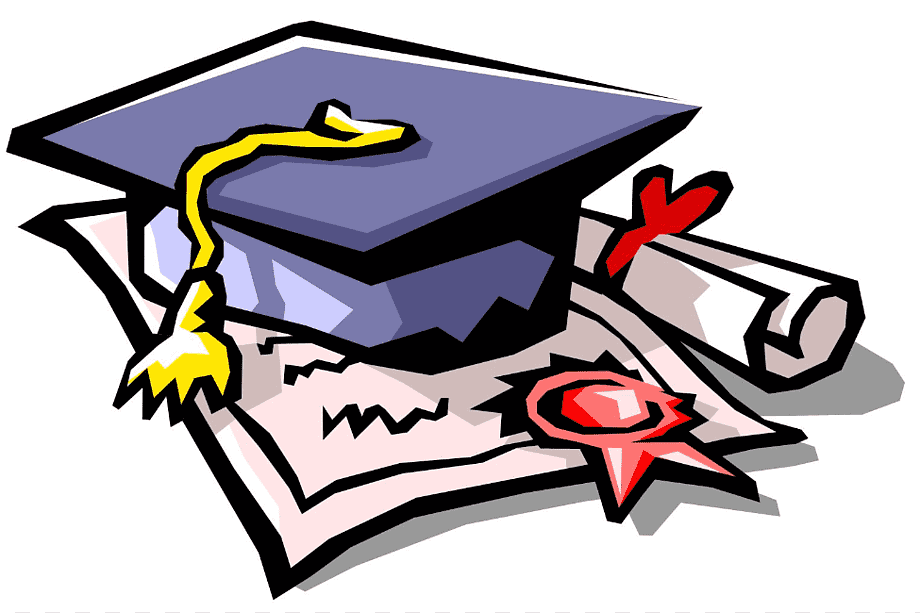 Eligibility Criteria and Application FormScholarship CommitteeMr. John Dedrick – Mrs. Yolanda BrownMs. Katherine Long – Mrs. Tanita Jackson – Mrs. Gloria Beverly-DoyleDear Applicant:The Jefferson County District Congress Scholarship Committee is committed to the spiritual growth and development of the youth of our congress.  We feel it is important to aid in developing talented young Americans in pursuit of higher education.  Through gifts provided by our churches, the committee can provide scholarships to deserving college students on an equal opportunity basis.  Each year three scholarships will be awarded.1st Place – $500, 2nd Place - $300, and 3rd Place - $200The Jefferson County District Congress Scholarship Program is available to graduating high school students who are active members of the congress and have been accepted at an accredited post secondary institution beginning in the fall of their high school graduating year.  Applicants must meet all of the eligibility requirements and deadlines to qualify.  Scholarship awards can be applied toward tuition, books, fees, and room and board.  Checks will be made directly to the institution that has accepted the student.  Awards will be determined and awarded by a point system of 100.  Individuals applying for a scholarship must forward one complete application packet to the address below.  Return complete application packet to:Jefferson County District Congress of Christian Educationc/o Shady Grove Missionary Baptist Church2600 Fairfax AvenueBessemer, Alabama 35020ATTN:  Jefferson County Scholarship CommitteeAll questions should be directed to the scholarship committee members:  Mr. John Dedrick, Mrs. Yolanda Brown, Ms. Katherine Long, Mrs. Gloria Beverly-Doyle or Mrs. Tanita Jackson.NOTE:  POSTMARK MUST BE ON OR BEFORE May 26, 2023 and packet must be in the office of the president no later than 5:00 p.m. on May 30, 2023.eligibility criteriaComplete Application package must be postmarked no later than May 26, 2023, and must be in the office of the president no later than 5:00 p.m. on May 30, 2023.Applicant must be a member of an Active (Registered) Church of Jefferson County District Congress of Christian Education.Applicant must be listed as a delegate on their Church’s registration form and must be classified.Applicant must be a graduating high school student for the applicable year.Applicant must have a minimum grade point average (GPA) of 2.5.APPLICATION PACKET CONTENTScholarship ApplicationOfficial Academic TranscriptAcceptance letter from accredited college, university, or vocational institution.Three (3) Letters of Recommendation (pastor, neighbor, principal, guidance counselor, covemmunity service organization teacher, etc).  (Two of the letters must be from pastor and guidance counselor)Proof of Congress attendance, 2 years (Copy of course card or verification from Congress Dean within the last four (4) years.Activities (school, employment, community service).Honors and awardsLeadership involvementessayApplicants are required to submit a typed written 2 – 5 page, double-spaced, Times New Romans 12-point font.  The essay should include and discuss the following topics:Why do you feel that an advance education is important?How has your Christian experiences influenced you in the secular world (everyday life)?List a book that you have read that influenced your life in addition to the Bible.Confirmation of Community Service FormScholarship applicants should complete and submit the Confirmation of Community Service Form as certification of service performed.  Confirmation forms should be completed for each project.  Applicants and recipients may make copies of the form as needed.“Active” service shall be defined as “An activity that allows one to extend themselves in service to another without compensation, remuneration, personal gain or benefit.”  See below for sampling of acceptable projects:Ex. 1 ACTIVE SERVICE – Acceptable Service Projects (serving food to the homeless through soup kitchen or shelter, tutoring students, picking up litter and recycling, coordinating a community food/shelter drive or clothing drive for disaster relief).Ex. 2 PASSIVE SERVICE – Unacceptable Service Project (donating food/clothing in a clothing drive, babysitting, singing in a choir, serving as an officer in an official position of a church or civic organization).Honors and AwardsInclude a copy of honor and award received during high school.Presentation and Disbursement of Scholarship AwardScholarship will be presented during the Annual Session of the Jefferson County District Congress of Education.Scholarship award will be mailed within then (10) days after the close of the Annual Session; to the college listed on the application of the student as being accepted for the fall of the applicable year.If student withdraws or does not attend, funds must be returned to Jefferson County District Congress of Christian Education.Point System BreakdownTotal Points - 100*Grade Point/ breakdown4.0 scaleSCHOLARSHIP APPLICATIONStudent Profile:Name___________________________________________________________________Address_________________________________________________________________City/State/Zip__________________________________Phone_____________________Email Address____________________________________________________________Academic Profile:High School InformationSchool Name_____________________________________________________________Address_________________________________________________________________City/State/Zip__________________________________Phone_____________________Grade Point Average (GPA)___________________________________Collegiate Information (Information on the college/university you have been accepted to)School Name_____________________________________________________________Address_________________________________________________________________City/State/Zip__________________________________Phone_____________________Major Field of Study__________________________________________Please list and describe your leadership involvement over the past four (4) years.________________________________________________________________________________________________________________________________________________________________________________________________________________________Please list other activities other than community service (employment, babysitting, and singing in a choir, serving as an officer in an official position of a church or civic organization).________________________________________________________________________________________________________________________________________________Confirmation of Community Services FormPlease note that there is to be only one community service project per form.I,__________________________________, in accordance with the scholarship eligibility requirements, verify that I performed the following community service project. (*See description for “active” community service):(Check one)	_____Applicant’s Proof of Service     _____Recipient’s Proof of ServiceName of Organization______________________________________________________Address_________________________________________________________________City, State, Zip Code_______________________________________________________Name of Project__________________________________________________________Briefly, describe the service project/duties:________________________________________________________________________________________________________________________________________________________________________________________________________________________________________________________________________________________________Total Service Hours Performed____________________Signature of Supervisor_______________________________________________Supervisor’s Title____________________________________________________Telephone Number___________________________________________________Student Name (Print)____________________________________________________________Student Signature_____________________________________ Date_____________________Attach appropriate documentation if needed on business stationary or letterhead.Grade Point20*Essay25Three (3) Letters of Recommendation15 (5 points each)Congress Attendance20(with last4 years – 5points per year proof)Extra-curricular activities(Community, school activities, employment, band)10Honors and awards5Transcript copy54.0 – Above20– 3.99153.0 – 3.49102.50 – 2.995